КОМИТЕТ ПО СОЦИАЛЬНОЙ ЗАЩИТЕ НАСЕЛЕНИЯЛЕНИНГРАДСКОЙ ОБЛАСТИПРИКАЗот 29 декабря 2020 г. N 44ОБ УТВЕРЖДЕНИИ ПОРЯДКА ОПРЕДЕЛЕНИЯ ОБЪЕМА И УСЛОВИЙПРЕДОСТАВЛЕНИЯ ИЗ ОБЛАСТНОГО БЮДЖЕТА ЛЕНИНГРАДСКОЙ ОБЛАСТИСУБСИДИЙ ГОСУДАРСТВЕННЫМ БЮДЖЕТНЫМ И ГОСУДАРСТВЕННЫМАВТОНОМНЫМ УЧРЕЖДЕНИЯМ ЛЕНИНГРАДСКОЙ ОБЛАСТИ,ПОДВЕДОМСТВЕННЫМ КОМИТЕТУ ПО СОЦИАЛЬНОЙ ЗАЩИТЕ НАСЕЛЕНИЯЛЕНИНГРАДСКОЙ ОБЛАСТИ, НА ИНЫЕ ЦЕЛИВ целях реализации пункта 1 статьи 78.1 Бюджетного кодекса Российской Федерации и пункта 2 постановления Правительства Ленинградской области от 30 октября 2020 года N 708 "Об определении уполномоченных органов исполнительной власти Ленинградской области по установлению порядка определения объема и условий предоставления из областного бюджета Ленинградской области субсидий государственным бюджетным и государственным автономным учреждениям Ленинградской области на иные цели и признании утратившими силу отдельных постановлений Правительства Ленинградской области", в соответствии с постановлением Правительства Российской Федерации от 22 февраля 2020 года N 203 "Об общих требованиях к нормативным правовым актам и муниципальным правовым актам, устанавливающим порядок определения объема и условия предоставления бюджетным и автономным учреждениям субсидий на иные цели" приказываю:1. Утвердить прилагаемый Порядок определения объема и условий предоставления из областного бюджета Ленинградской области субсидий государственным бюджетным и государственным автономным учреждениям Ленинградской области, подведомственным комитету по социальной защите населения Ленинградской области, на иные цели.2. Настоящий приказ вступает в силу с 1 января 2021 года.3. Контроль за исполнением настоящего приказа оставляю за собой.Первый заместительпредседателя комитетапо социальной защите населенияЛенинградской областиВ.А.АлександроваУТВЕРЖДЕНприказом комитетапо социальной защите населенияЛенинградской областиот 29.12.2020 N 44(приложение)ПОРЯДОКОПРЕДЕЛЕНИЯ ОБЪЕМА И УСЛОВИЙ ПРЕДОСТАВЛЕНИЯ ИЗ ОБЛАСТНОГОБЮДЖЕТА ЛЕНИНГРАДСКОЙ ОБЛАСТИ СУБСИДИЙ ГОСУДАРСТВЕННЫМБЮДЖЕТНЫМ И ГОСУДАРСТВЕННЫМ АВТОНОМНЫМ УЧРЕЖДЕНИЯМЛЕНИНГРАДСКОЙ ОБЛАСТИ, ПОДВЕДОМСТВЕННЫМ КОМИТЕТУПО СОЦИАЛЬНОЙ ЗАЩИТЕ НАСЕЛЕНИЯ ЛЕНИНГРАДСКОЙ ОБЛАСТИ,НА ИНЫЕ ЦЕЛИ1. Общие положения1.1. Настоящий Порядок разработан в соответствии с пунктом 1 статьи 78.1 Бюджетного кодекса Российской Федерации, пунктом 2 постановления Правительства Ленинградской области от 30 октября 2020 года N 708 "Об определении уполномоченных органов исполнительной власти Ленинградской области по установлению порядка определения объема и условий предоставления из областного бюджета Ленинградской области субсидий государственным бюджетным и государственным автономным учреждениям Ленинградской области на иные цели и признании утратившими силу отдельных постановлений Правительства Ленинградской области", постановлением Правительства Российской Федерации от 22 февраля 2020 года N 203 "Об общих требованиях к нормативным правовым актам и муниципальным правовым актам, устанавливающим порядок определения объема и условия предоставления бюджетным и автономным учреждениям субсидий на иные цели" и устанавливает порядок определения объема и условия предоставления из областного бюджета Ленинградской области (далее - областной бюджет) субсидий государственным бюджетным и государственным автономным учреждениям Ленинградской области, подведомственным комитету по социальной защите населения Ленинградской области, на иные цели (далее - комитет, учреждения, субсидии на иные цели, субсидии).1.2. Субсидии предоставляются комитетом учреждениям на следующие цели:1.2.1. Приобретение основных средств (за исключением недвижимого имущества).Результатом предоставления субсидий является количество приобретенных основных средств;1.2.2. Осуществление работ по разработке проектной документации для проведения капитального ремонта объектов недвижимости, находящихся в оперативном управлении учреждения.Результатом предоставления субсидий является количество подготовленной проектной документации для капитального ремонта объектов недвижимости, находящихся в оперативном управлении учреждения;1.2.3. Проведение государственной экспертизы проектной документации для проведения капитального ремонта объектов недвижимости, находящихся в оперативном управлении учреждения.Результатом предоставления субсидий является количество полученных положительных заключений по результатам государственной экспертизы проектной документации на проведение капитального ремонта объектов недвижимости, находящихся в оперативном управлении учреждения;1.2.4. Проведение работ по капитальному ремонту объектов недвижимости, находящихся в оперативном управлении учреждения.Результатом предоставления субсидий является количество капитально отремонтированных объектов недвижимости, находящихся в оперативном управлении учреждения;1.2.5. Выполнение строительного контроля за капитальным ремонтом объектов недвижимости, находящихся в оперативном управлении учреждения.Результатом предоставления субсидий является количество объектов недвижимости, находящихся в оперативном управлении учреждения, в отношении которых выполнялся строительный контроль за капитальным ремонтом;1.2.6. Осуществление работ по разработке сметной документации на проведение текущего ремонта объектов недвижимости, используемых учреждением для обеспечения целей деятельности, и проведение экспертизы такой документации.Результатом предоставления субсидий являются:количество подготовленной сметной документации на проведение текущего ремонта объектов недвижимости, используемых учреждением для обеспечения целей деятельности;количество полученных положительных заключений сметной документации на проведение текущего ремонта объектов недвижимости, используемых учреждением для обеспечения целей деятельности;1.2.7. Проведение работ по текущему ремонту объектов недвижимости, используемых учреждением для обеспечения целей деятельности.Результатом предоставления субсидий является количество объектов недвижимости, используемых учреждением для обеспечения целей деятельности, в которых выполнен текущий ремонт;1.2.8. Выполнение строительного контроля за текущим ремонтом объектов недвижимости, используемых учреждением для обеспечения целей деятельности.Результатом предоставления субсидий является количество объектов недвижимости, используемых учреждением для обеспечения целей деятельности, в отношении которых выполнялся строительный контроль за текущим ремонтом;1.2.9. Осуществление работ по разработке проектной документации на капитальный ремонт объектов внешней инженерной инфраструктуры: инженерных сетей, обеспечивающих снабжение объектов недвижимости, находящихся в оперативном управлении учреждения, тепловой энергией, водоснабжением, водоотведением, газоснабжением, связью и электрической энергией с применением энергосберегающих технологий, включая технологическое присоединение к внешним инженерным сетям (водоснабжение, водоотведение, теплоснабжение, электроснабжение, газоснабжение, сети связи).Результатом предоставления субсидий является количество подготовленной проектной документации для капитального ремонта объектов внешней инженерной инфраструктуры: инженерных сетей, обеспечивающих снабжение объектов недвижимости, находящихся в оперативном управлении учреждения, тепловой энергией, водоснабжением, водоотведением, газоснабжением, связью и электрической энергией с применением энергосберегающих технологий, включая технологическое присоединение к внешним инженерным сетям (водоснабжение, водоотведение, теплоснабжение, электроснабжение, газоснабжение, сети связи);(пп. 1.2.9 в ред. Приказа комитета по социальной защите населения Ленинградской области от 09.12.2021 N 04-48)1.2.10. Проведение экспертизы проектной документации для проведения капитального ремонта объектов внешней инженерной инфраструктуры: инженерных сетей, обеспечивающих снабжение объектов недвижимости, находящихся в оперативном управлении учреждения, тепловой энергией, водоснабжением, водоотведением, газоснабжением, связью и электрической энергией с применением энергосберегающих технологий, включая технологическое присоединение к внешним инженерным сетям (водоснабжение, водоотведение, теплоснабжение, электроснабжение, газоснабжение, сети связи).Результатом предоставления субсидий является количество полученных положительных заключений по результатам экспертизы проектной документации на проведение капитального ремонта объектов внешней инженерной инфраструктуры: инженерных сетей, обеспечивающих снабжение объектов недвижимости, находящихся в оперативном управлении учреждения, тепловой энергией, водоснабжением, водоотведением, газоснабжением, связью и электрической энергией с применением энергосберегающих технологий, включая технологическое присоединение к внешним инженерным сетям (водоснабжение, водоотведение, теплоснабжение, электроснабжение, газоснабжение, сети связи);(пп. 1.2.10 в ред. Приказа комитета по социальной защите населения Ленинградской области от 09.12.2021 N 04-48)1.2.11. Выполнение капитального ремонта объектов внешней инженерной инфраструктуры: инженерных сетей, обеспечивающих снабжение объектов недвижимости, находящихся в оперативном управлении учреждения, тепловой энергией, водоснабжением, водоотведением, газоснабжением, связью и электрической энергией с применением энергосберегающих технологий, включая технологическое присоединение к внешним инженерным сетям (водоснабжение, водоотведение, теплоснабжение, электроснабжение, газоснабжение, сети связи).Результатом предоставления субсидий является количество капитально отремонтированных объектов внешней инженерной инфраструктуры: инженерных сетей, обеспечивающих снабжение объектов недвижимости, находящихся в оперативном управлении учреждения, тепловой энергией, водоснабжением, водоотведением, газоснабжением, связью и электрической энергией с применением энергосберегающих технологий, включая технологическое присоединение к внешним инженерным сетям (водоснабжение, водоотведение, теплоснабжение, электроснабжение, газоснабжение, сети связи);(пп. 1.2.11 в ред. Приказа комитета по социальной защите населения Ленинградской области от 09.12.2021 N 04-48)1.2.12. Выполнение строительного контроля за капитальным ремонтом объектов внешней инженерной инфраструктуры: инженерных сетей, обеспечивающих снабжение объектов недвижимости, находящихся в оперативном управлении учреждения, тепловой энергией, водоснабжением, водоотведением, газоснабжением, связью и электрической энергией с применением энергосберегающих технологий, включая технологическое присоединение к внешним инженерным сетям (водоснабжение, водоотведение, теплоснабжение, электроснабжение, газоснабжение, сети связи).Результатом предоставления субсидий является количество объектов внешней инженерной инфраструктуры: инженерных сетей, обеспечивающих снабжение объектов недвижимости, находящихся в оперативном управлении учреждения, тепловой энергией, водоснабжением, водоотведением, газоснабжением, связью и электрической энергией с применением энергосберегающих технологий, включая технологическое присоединение к внешним инженерным сетям (водоснабжение, водоотведение, теплоснабжение, электроснабжение, газоснабжение, сети связи), в отношении которых выполнялся строительный контроль за капитальным ремонтом;(пп. 1.2.12 в ред. Приказа комитета по социальной защите населения Ленинградской области от 09.12.2021 N 04-48)1.2.13. Оплата расходов, осуществляемых в рамках ликвидационных (реорганизационных) мероприятий учреждений, при создании новых учреждений, а также при сокращении численности работников.Результатом предоставления субсидий является объем финансовых обязательств, исполненных в целях осуществления ликвидационных (реорганизационных) мероприятий учреждений, при создании новых учреждений, а также при сокращении численности работников;1.2.14. Осуществление работ по разработке проектной документации (дизайн-проектов) на благоустройство земельных участков, находящихся в пользовании учреждения (за исключением расходов, связанных с реконструкцией, капитальным строительством), и проведение экспертизы такой документации.Результатом предоставления субсидий являются:количество подготовленной проектной документации (дизайн проектов) на благоустройство земельных участков, находящихся в пользовании учреждения (за исключением расходов, связанных с реконструкцией, капитальным строительством);количество полученных положительных заключений проектной документации (дизайн проектов) на благоустройство земельных участков, находящихся в пользовании учреждения (за исключением расходов, связанных с реконструкцией, капитальным строительством);1.2.15. Выполнение работ по благоустройству земельных участков, находящихся в пользовании учреждения (за исключением расходов, связанных с реконструкцией, капитальным строительством).Результатом предоставления субсидий является количество благоустроенных земельных участков, находящихся в пользовании учреждения;1.2.16. Выполнение строительного контроля за благоустройством земельных участков, находящихся в пользовании учреждения (за исключением расходов, связанных с реконструкцией, капитальным строительством).Результатом предоставления субсидий является количество земельных участков, находящихся в пользовании учреждения (за исключением расходов, связанных с реконструкцией, капитальным строительством), в отношении которых выполнялся строительный контроль за текущим ремонтом;1.2.17. Предупреждение аварийной (чрезвычайной) ситуации, ликвидация последствий и осуществление восстановительных работ в случае наступления аварийной (чрезвычайной) ситуации.Результатами предоставления субсидий являются:количество проведенных восстановительных работ в случае наступления аварийной (чрезвычайной) ситуации;количество предупрежденных аварийных (чрезвычайных) ситуаций;(пп. 1.2.17 в ред. Приказа комитета по социальной защите населения Ленинградской области от 09.12.2021 N 04-48)1.2.18. Оплата расходов на реализацию мероприятий, в том числе областных, в сфере социального обслуживания, социальной поддержки и защиты граждан.Результатом предоставления субсидий является количество проведенных мероприятий, в том числе областных, в сфере социального обслуживания, социальной поддержки и защиты граждан;1.2.19. Апробация методик и технологий в сфере социального обслуживания граждан.Результатом предоставления субсидий является количество граждан, получивших услуги в рамках реализации методик и технологий в сфере социального обслуживания;1.2.20. Реализация мероприятий, связанных с профилактикой и(или) устранением последствий распространения новой коронавирусной инфекции COVID-19 в учреждениях.Результатом предоставления субсидий является количество проведенных в учреждениях мероприятий, связанных с профилактикой и(или) устранением последствий распространения новой коронавирусной инфекции COVID-19;1.2.21. Организация питания работников учреждений в период введения ограничительных мероприятий, предусматривающих особый режим работы (временная изоляция (обсервация)).Результатом предоставления субсидий является количество работников учреждений, которым в период введения ограничительных мероприятий, предусматривающих особый режим работы (временная изоляция (обсервация)), организовано предоставление питания;1.2.22. Оплата расходов для осуществления государственного кадастрового учета и государственной регистрации прав на объекты недвижимости.Результатом предоставления субсидий являются:количество объектов недвижимости, поставленных на государственный кадастровый учет;количество объектов недвижимости, на которые зарегистрировано право собственности, иные вещные права;1.2.23. Оплата расходов по содержанию имущества, не связанных с оказанием государственных услуг (выполнением работ).Результатом предоставления субсидий является выполнение финансовых обязательств в целях содержания имущества, не связанного с оказанием государственных услуг (выполнением работ);1.2.24. Реализация мероприятий за счет средств, выделенных из резервного фонда Правительства Ленинградской области, резервного фонда Правительства Ленинградской области по ликвидации чрезвычайных ситуаций природного и техногенного характера и последствий стихийных бедствий, а также последствий террористических актов, резервного фонда Правительства Российской Федерации.Результатом предоставления субсидий является количество реализованных мероприятий за счет средств, выделенных из резервного фонда Правительства Ленинградской области, резервного фонда Правительства Ленинградской области по ликвидации чрезвычайных ситуаций природного и техногенного характера и последствий стихийных бедствий, а также последствий террористических актов, резервного фонда Правительства Российской Федерации;1.2.25. Оплата расходов по осуществлению деятельности, связанной с перевозкой между субъектами Российской Федерации несовершеннолетних, самовольно ушедших из семей и организаций социального обслуживания иного субъекта Российской Федерации.Результатом предоставления субсидии является количество несовершеннолетних, самовольно ушедших из семьи или организации социального обслуживания иного субъекта Российской Федерации, имеющих постоянным (последним) местом проживания (пребывания) иной субъект Российской Федерации, выявленных на территории Ленинградской области и перевезенных к месту их проживания (пребывания);1.2.26. Осуществление работ по разработке проектной документации на снос (демонтаж) объектов недвижимости, находящихся в оперативном управлении учреждения, и проведение экспертизы такой документации.Результатом предоставления субсидий являются:количество подготовленной проектной документации на снос (демонтаж) объектов недвижимости, находящихся в оперативном управлении учреждения;количество полученных положительных заключений проектной документации на снос (демонтаж) объектов недвижимости, находящихся в оперативном управлении учреждения;(пп. 1.2.26 введен Приказом комитета по социальной защите населения Ленинградской области от 09.12.2021 N 04-48)1.2.27. Выполнение работ по сносу (демонтажу) объектов недвижимости, находящихся в оперативном управлении учреждения и подлежащих списанию на основании решения Ленинградского областного комитета по управлению государственным имуществом, в порядке, установленном постановлением Правительства Ленинградской области от 2 мая 2006 года N 132 "О порядке дачи согласия на списание, реконструкцию государственного имущества Ленинградской области".Результатом предоставления субсидий является количество снесенных (демонтированных) объектов недвижимости, находящихся в оперативном управлении учреждения;(пп. 1.2.27 введен Приказом комитета по социальной защите населения Ленинградской области от 09.12.2021 N 04-48)1.2.28. Осуществление работ по разработке проектной документации на капитальный ремонт объектов внутренней инженерной инфраструктуры: инженерных систем, обеспечивающих снабжение объектов недвижимости, находящихся в оперативном управлении учреждения, отоплением, вентиляцией, кондиционированием, водоснабжением, водоотведением, газоснабжением, электроснабжением (с применением энергосберегающих технологий), связью (автоматическая пожарная сигнализация, система контроля управления доступом, система охранной сигнализации, система оповещения и эвакуации, система видеонаблюдения).Результатом предоставления субсидий является количество подготовленной проектной документации для капитального ремонта объектов внутренней инженерной инфраструктуры: инженерных систем, обеспечивающих снабжение объектов недвижимости, находящихся в оперативном управлении учреждения, отоплением, вентиляцией, кондиционированием, водоснабжением, водоотведением, газоснабжением, электроснабжением (с применением энергосберегающих технологий), связью (автоматическая пожарная сигнализация, система контроля управления доступом, система охранной сигнализации, система оповещения и эвакуации, система видеонаблюдения);(пп. 1.2.28 введен Приказом комитета по социальной защите населения Ленинградской области от 09.12.2021 N 04-48)1.2.29. Проведение экспертизы проектной документации для проведения капитального ремонта объектов внутренней инженерной инфраструктуры: инженерных систем, обеспечивающих снабжение объектов недвижимости, находящихся в оперативном управлении учреждения, отоплением, вентиляцией, кондиционированием, водоснабжением, водоотведением, газоснабжением, электроснабжением (с применением энергосберегающих технологий), связью (автоматическая пожарная сигнализация, система контроля управления доступом, система охранной сигнализации, система оповещения и эвакуации, система видеонаблюдения).Результатом предоставления субсидий является количество полученных положительных заключений по результатам экспертизы проектной документации на проведение капитального ремонта объектов внутренней инженерной инфраструктуры: инженерных систем, обеспечивающих снабжение объектов недвижимости, находящихся в оперативном управлении учреждения, отоплением, вентиляцией, кондиционированием, водоснабжением, водоотведением, газоснабжением, электроснабжением (с применением энергосберегающих технологий), связью (автоматическая пожарная сигнализация, система контроля управления доступом, система охранной сигнализации, система оповещения и эвакуации, система видеонаблюдения);(пп. 1.2.29 введен Приказом комитета по социальной защите населения Ленинградской области от 09.12.2021 N 04-48)1.2.30. Выполнение капитального ремонта объектов внутренней инженерной инфраструктуры: инженерных систем, обеспечивающих снабжение объектов недвижимости, находящихся в оперативном управлении учреждения, отоплением, вентиляцией, кондиционированием, водоснабжением, водоотведением, газоснабжением, электроснабжением (с применением энергосберегающих технологий), связью (автоматическая пожарная сигнализация, система контроля управления доступом, система охранной сигнализации, система оповещения и эвакуации, система видеонаблюдения), в том числе вертикального транспорта (подъемных устройств, лифтов, специальных подъемных механизмов) для доступа маломобильных групп населения.Результатом предоставления субсидий является количество капитально отремонтированных объектов внутренней инженерной инфраструктуры: инженерных систем, обеспечивающих снабжение объектов недвижимости, находящихся в оперативном управлении учреждения, отоплением, вентиляцией, кондиционированием, водоснабжением, водоотведением, газоснабжением, электроснабжением (с применением энергосберегающих технологий), связью (автоматическая пожарная сигнализация, система контроля управления доступом, система охранной сигнализации, система оповещения и эвакуации, система видеонаблюдения), в том числе вертикального транспорта (подъемных устройств, лифтов, специальных подъемных механизмов) для доступа маломобильных групп населения;(пп. 1.2.30 в ред. Приказа комитета по социальной защите населения Ленинградской области от 25.11.2022 N 04-71)1.2.31. Выполнение строительного контроля за капитальным ремонтом объектов внутренней инженерной инфраструктуры: инженерных систем, обеспечивающих снабжение объектов недвижимости, находящихся в оперативном управлении учреждения, отоплением, вентиляцией, кондиционированием, водоснабжением, водоотведением, газоснабжением, электроснабжением (с применением энергосберегающих технологий), связью (автоматическая пожарная сигнализация, система контроля управления доступом, система охранной сигнализации, система оповещения и эвакуации, система видеонаблюдения).Результатом предоставления субсидий является количество объектов внутренней инженерной инфраструктуры: инженерных систем, обеспечивающих снабжение объектов недвижимости, находящихся в оперативном управлении учреждения, отоплением, вентиляцией, кондиционированием, водоснабжением, водоотведением, газоснабжением, электроснабжением (с применением энергосберегающих технологий), связью (автоматическая пожарная сигнализация, система контроля управления доступом, система охранной сигнализации, система оповещения и эвакуации, система видеонаблюдения), в отношении которых выполнялся строительный контроль за капитальным ремонтом;(пп. 1.2.31 введен Приказом комитета по социальной защите населения Ленинградской области от 09.12.2021 N 04-48)1.2.32. Государственное обеспечение и дополнительные гарантии по социальной поддержке детей-сирот и детей, оставшихся без попечения родителей (а также лиц из их числа).Результаты предоставления субсидий:количество детей-сирот и детей, оставшихся без попечения родителей, а также лиц из числа детей-сирот и детей, оставшихся без попечения родителей, получивших социальную поддержку;количество выпускников государственных организаций для детей-сирот и детей, оставшихся без попечения родителей, а также лиц из числа детей-сирот и детей, оставшихся без попечения родителей;(пп. 1.2.32 введен Приказом комитета по социальной защите населения Ленинградской области от 25.11.2022 N 04-71)1.2.33. Обеспечение деятельности Регионального методического центра по организации обеспечения жилыми помещениями детей-сирот и детей, оставшихся без попечения родителей, лиц из их числа.Результатом предоставления субсидий является количество детей-сирот и детей, оставшихся без попечения родителей, лиц из их числа, в отношении которых организовано обеспечение жилыми помещениями;(пп. 1.2.33 введен Приказом комитета по социальной защите населения Ленинградской области от 25.11.2022 N 04-71)1.2.34. Разработка и обслуживание электронных информационных баз данных.Результатом предоставления субсидий является количество разработанных и обслуженных электронных информационных баз данных;(пп. 1.2.34 введен Приказом комитета по социальной защите населения Ленинградской области от 25.11.2022 N 04-71)1.2.35. Организация деятельности структурного подразделения на базе государственного бюджетного учреждения Ленинградской области центра помощи детям-сиротам и детям, оставшимся без попечения родителей с ограниченными возможностями здоровья "Сиверский ресурсный центр по содействию семейному устройству".Результатом предоставления субсидий является количество детей-сирот и детей, оставшихся без попечения родителей с ограниченными возможностями здоровья, которым оказана помощь.(пп. 1.2.35 введен Приказом комитета по социальной защите населения Ленинградской области от 25.11.2022 N 04-71)(п. 1.2 в ред. Приказа комитета по социальной защите населения Ленинградской области от 09.08.2021 N 04-32)1.3. Субсидии предоставляются в пределах бюджетных ассигнований, утвержденных в сводной бюджетной росписи областного бюджета Ленинградской области комитету - главному распорядителю бюджетных средств и доведенных лимитов бюджетных обязательств на текущий финансовый год и на плановый период на мероприятия, указанные в пункте 1.2 настоящего Порядка.(в ред. Приказа комитета по социальной защите населения Ленинградской области от 09.08.2021 N 04-32)1.4. Субсидии предоставляются учреждениям, отвечающим следующим критериям отбора:а) учредителем или одним из учредителей учреждения является Ленинградская область;б) учреждение включено в Реестр поставщиков социальных услуг Ленинградской области.2. Условия и порядок предоставления субсидий2.1. Субсидии предоставляются при одновременном соблюдении следующих условий:а) соответствие учреждения субсидии критериям отбора, предусмотренным пунктом 1.4 настоящего Порядка;б) соответствие учреждения на 1-е число месяца, предшествующее месяцу, в котором планируется заключение соглашения, следующим требованиям:учреждение не имеет неисполненной обязанности по уплате налогов, сборов, страховых взносов, пеней, штрафов, процентов, подлежащих уплате в соответствии с законодательством Российской Федерации о налогах и сборах;учреждение не имеет просроченной задолженности по возврату в областной бюджет Ленинградской области субсидий, бюджетных инвестиций, предоставленных в том числе в соответствии с иными правовыми актами, и иной просроченной задолженности перед областным бюджетом Ленинградской области;в) отсутствие у учреждения просроченной задолженности по заработной плате.Требования, указанные в подпункте "б" пункта 2.1 настоящего Порядка, не применяются в случае предоставления субсидий на осуществление мероприятий по реорганизации или ликвидации учреждения, предотвращения аварийной (чрезвычайной) ситуации, ликвидацию последствий и осуществление восстановительных работ в случае наступления аварийной (чрезвычайной) ситуации, а также иных случаев, установленных федеральными законами, нормативными правовыми актами Правительства Российской Федерации, Правительства Ленинградской области.(абзац введен Приказом комитета по социальной защите населения Ленинградской области от 24.03.2021 N 04-12)2.2. Для получения субсидии учреждение представляет в комитет заявку на предоставление субсидии (далее - заявка) по форме согласно приложению к настоящему Порядку и следующие документы:информация об отсутствии у учреждения просроченной задолженности по заработной плате;информация об отсутствии неисполненной обязанности по уплате налогов, сборов, страховых взносов, пеней, штрафов, процентов, подлежащих уплате в соответствии с законодательством Российской Федерации о налогах и сборах;информация об отсутствии просроченной задолженности по возврату в областной бюджет Ленинградской области субсидий, бюджетных инвестиций, предоставленных в том числе в соответствии с иными правовыми актами, и иной просроченной задолженности перед областным бюджетом Ленинградской области;пояснительная записка, содержащая обоснование необходимости предоставления бюджетных средств на цели, установленные пунктом 1.2 настоящего Порядка;расчет-обоснование суммы субсидии, в том числе предварительную смету на выполнение соответствующих работ (оказание услуг), проведение мероприятий, приобретение имущества (за исключением недвижимого имущества), а также предложения поставщиков (подрядчиков, исполнителей) и(или) иную информацию.(в ред. Приказа комитета по социальной защите населения Ленинградской области от 09.08.2021 N 04-32)Дополнительно к документам, указанным в абзацах 2 - 5 настоящего пункта, учреждение представляет вместе с заявкой следующие документы:(в ред. Приказа комитета по социальной защите населения Ленинградской области от 09.08.2021 N 04-32)перечень объектов, подлежащих ремонту, с приложением актов обследования таких объектов и дефектную ведомость, предварительную смету расходов, в случае если субсидия предоставляется с целью, указанной в подпунктах 1.2.4, 1.2.7, 1.2.11, 1.2.15 пункта 1.2 настоящего Порядка;(в ред. Приказа комитета по социальной защите населения Ленинградской области от 09.08.2021 N 04-32)программу мероприятий, в случае если субсидия предоставляется с целью, указанной в подпункте 1.2.18 пункта 1.2 настоящего Порядка;(в ред. Приказа комитета по социальной защите населения Ленинградской области от 09.08.2021 N 04-32)штатное расписание и(или) план ликвидационных мероприятий, в случае если целью предоставления субсидии является оплата расходов, указанных в подпункте 1.2.13 пункта 1.2 настоящего Порядка;(в ред. Приказа комитета по социальной защите населения Ленинградской области от 09.08.2021 N 04-32)план мероприятий по проведению закупочных процедур с указанием сроков и ответственных должностных лиц учреждения, в случае если субсидия предоставляется с целью, указанной в подпунктах 1.2.1 - 1.2.12, 1.2.14 - 1.2.17, 1.2.26 - 1.2.31 пункта 1.2, по форме согласно приложению 2 к настоящему Порядку;(в ред. Приказа комитета по социальной защите населения Ленинградской области от 09.12.2021 N 04-48)документы, подтверждающие расходы на оплату проезда несовершеннолетних и сопровождающих лиц, командировочных расходов сопровождающих лиц, питания несовершеннолетних, оказания несовершеннолетним медицинской помощи; копия правового акта учреждения о назначении сопровождающих лиц; копия акта передачи несовершеннолетнего сопровождающему лицу; копия акта приема-передачи несовершеннолетнего родителю (законному представителю) либо администрации организации, в случае если субсидия предоставляется с целью, указанной в подпункте 1.2.25 пункта 1.2 настоящего Порядка;(абзац введен Приказом комитета по социальной защите населения Ленинградской области от 09.08.2021 N 04-32)копия проектной документации на проведение капитального ремонта объектов недвижимости, находящихся в оперативном управлении учреждения, и положительное заключение государственной экспертизы проектной документации на проведение капитального ремонта объектов недвижимости, находящихся в оперативном управлении учреждения, в случае если субсидия предоставляется с целью, указанной в подпунктах 1.2.4 пункта 1.2 настоящего Порядка;(абзац введен Приказом комитета по социальной защите населения Ленинградской области от 13.10.2021 N 04-43)копия сметной документации на проведение текущего ремонта объектов недвижимости, используемых учреждением для обеспечения целей деятельности, и положительное заключений сметной документации на проведение текущего ремонта объектов недвижимости, используемых учреждением для обеспечения целей деятельности, в случае если субсидия предоставляется с целью, указанной в подпунктах 1.2.7 пункта 1.2 настоящего Порядка;(абзац введен Приказом комитета по социальной защите населения Ленинградской области от 13.10.2021 N 04-43)копия проектной документации на капитальный ремонт объектов внешней инженерной инфраструктуры: инженерных сетей, обеспечивающих снабжение объектов недвижимости, находящихся в оперативном управлении учреждения, тепловой энергией, водоснабжением, водоотведением, газоснабжением, связью и электрической энергией с применением энергосберегающих технологий, включая технологическое присоединение к внешним инженерным сетям (водоснабжение, водоотведение, теплоснабжение, электроснабжение, газоснабжение, сети связи) и положительное заключение на капитальный ремонт объектов внешней инженерной инфраструктуры: инженерных сетей, обеспечивающих снабжение объектов недвижимости, находящихся в оперативном управлении учреждения, тепловой энергией, водоснабжением, водоотведением, газоснабжением, связью и электрической энергией с применением энергосберегающих технологий, включая технологическое присоединение к внешним инженерным сетям (водоснабжение, водоотведение, теплоснабжение, электроснабжение, газоснабжение, сети связи), в случае если субсидия предоставляется с целью, указанной в подпунктах 1.2.11 пункта 1.2 настоящего Порядка;(в ред. Приказа комитета по социальной защите населения Ленинградской области от 17.02.2022 N 04-9)копия проектной документации (дизайн проектов) на благоустройство земельных участков, находящихся в пользовании учреждения (за исключением расходов, связанных с реконструкцией, капитальным строительством) и положительное заключение проектной документации (дизайн проектов) на благоустройство земельных участков, находящихся в пользовании учреждения (за исключением расходов, связанных с реконструкцией, капитальным строительством), в случае если субсидия предоставляется с целью, указанной в подпунктах 1.2.15 пункта 1.2 настоящего Порядка;(абзац введен Приказом комитета по социальной защите населения Ленинградской области от 13.10.2021 N 04-43)копия проектной документации на снос (демонтаж) объектов недвижимости, находящихся в оперативном управлении учреждения, и положительное заключение по результатам экспертизы проектной документации на снос (демонтаж) объектов недвижимости, находящихся в оперативном управлении учреждения, в случае если субсидия предоставляется с целью, указанной в подпункте 1.2.27 настоящего Порядка;(абзац введен Приказом комитета по социальной защите населения Ленинградской области от 09.12.2021 N 04-48)копия проектной документации на капитальный ремонт объектов внутренней инженерной инфраструктуры: инженерных систем, обеспечивающих снабжение объектов недвижимости, находящихся в оперативном управлении учреждения, отоплением, вентиляцией, кондиционированием, водоснабжением, водоотведением, газоснабжением, электроснабжением (с применением энергосберегающих технологий), связью (автоматическая пожарная сигнализация, система контроля управления доступом, система охранной сигнализации, система оповещения и эвакуации, система видеонаблюдения), в том числе вертикального транспорта (подъемных устройств, лифтов, специальных подъемных механизмов) для доступа маломобильных групп населения и положительное заключение на капитальный ремонт объектов внутренней инженерной инфраструктуры: инженерных систем, обеспечивающих снабжение объектов недвижимости, находящихся в оперативном управлении учреждения, отоплением, вентиляцией, кондиционированием, водоснабжением, водоотведением, газоснабжением, электроснабжением (с применением энергосберегающих технологий), связью (автоматическая пожарная сигнализация, система контроля управления доступом, система охранной сигнализации, система оповещения и эвакуации, система видеонаблюдения), в том числе вертикального транспорта (подъемных устройств, лифтов, специальных подъемных механизмов) для доступа маломобильных групп населения, в случае если субсидия предоставляется с целью, указанной в подпункте 1.2.30 настоящего Порядка;(в ред. Приказа комитета по социальной защите населения Ленинградской области от 25.11.2022 N 04-71)план мероприятий по достижению результатов предоставления субсидии по форме согласно приложению 3 к настоящему Порядку.(абзац введен Приказом комитета по социальной защите населения Ленинградской области от 17.02.2022 N 04-9)Представленный в составе заявки комплект документов учреждению не возвращается. Ответственность за достоверность представленных документов возлагается на учреждение.(п. 2.2 в ред. Приказа комитета по социальной защите населения Ленинградской области от 24.03.2021 N 04-12)2.3. Для рассмотрения документов, указанных в пункте 2.2 настоящего Порядка, в комитете создается комиссия по определению объема и условий предоставления из областного бюджета Ленинградской области субсидий государственным бюджетным и государственным автономным учреждениям Ленинградской области, подведомственным комитету по социальной защите населения Ленинградской области, на иные цели (далее - Комиссия).Состав и положение о Комиссии утверждаются правовым актом комитета.В состав Комиссии по согласованию входят представители органов исполнительной власти Ленинградской области, а также представители общественных организаций, осуществляющих свою деятельность в сфере социальной защиты населения.(абзац введен Приказом комитета по социальной защите населения Ленинградской области от 09.08.2021 N 04-32)2.4. Для определения объема бюджетной заявки комитета на субсидии на иные цели на очередной финансовый год и на плановый период учреждения направляют в комитет заявку и документы, указанные в пункте 2.2 настоящего Порядка, за исключением документов, указанных в абзацах 2 - 4, 11, 19.(в ред. Приказа комитета по социальной защите населения Ленинградской области от 29.04.2022 N 04-20)Информация о сроках приема заявок и документов публикуется на официальном сайте комитета в информационно-телекоммуникационной сети "Интернет" по адресу https://social.lenobl.ru не менее чем за пять календарных дней до даты начала приема заявок и документов.После доведения комитету общих (предельных) объемов бюджетных ассигнований на исполнение расходных обязательств на очередной финансовый год и на плановый период и по результатам рассмотрения представленных учреждениями заявок и документов Комиссия, с учетом потребности учреждений, принимает решение по определению объема бюджетной заявки комитета, которое оформляется протоколом.(п. 2.4 в ред. Приказа комитета по социальной защите населения Ленинградской области от 09.08.2021 N 04-32)2.5. Для определения объема субсидии на иные цели и(или) изменения объема субсидии на иные цели на текущий финансовый год и на плановый период учреждения направляют в комитет заявки и документы, указанные в пункте 2.2 настоящего Порядка.Информация о целях предоставления субсидии, сроках приема заявок и документов на предоставление субсидий публикуется на официальном сайте комитета в информационно-телекоммуникационной сети "Интернет" по адресу https://social.lenobl.ru/ не менее чем за пять календарных дней до даты начала приема заявок и документов.Комиссия в срок не позднее 15 рабочих дней со дня окончания срока приема заявок и документов рассматривает представленные учреждениями заявки и документы на предмет соблюдения требований, указанных в настоящем Порядке.По результатам рассмотрения представленных учреждениями заявок и документов Комиссия принимает решение о предоставлении субсидии, о размере субсидии либо об отказе учреждению в предоставлении субсидии, которое оформляется протоколом.(п. 2.5 в ред. Приказа комитета по социальной защите населения Ленинградской области от 09.08.2021 N 04-32)2.6. При принятии решения о предоставлении субсидий на цели, указанные в подпунктах 1.2.1, 1.2.2, 1.2.4, 1.2.6, 1.2.7, 1.2.10, 1.2.11, 1.2.14, 1.2.15 пункта 1.2 настоящего Порядка, Комиссия руководствуется Методикой расчета приоритетности предоставления субсидий учреждениям, которая утверждается правовым актом комитета.(п. 2.6 в ред. Приказа комитета по социальной защите населения Ленинградской области от 09.08.2021 N 04-32)2.7. Основания для отказа в предоставлении субсидии:непредставление (представление не в полном объеме документов), указанных в пункте 2.2 настоящего Порядка;недостоверность информации, содержащейся в заявке и документах, указанных в пункте 2.2 настоящего Порядка, представленных учреждением;нарушение срока представления заявок и документов.(п. 2.7 в ред. Приказа комитета по социальной защите населения Ленинградской области от 09.08.2021 N 04-32)2.8. Субсидии на иные цели предоставляются учреждениям при условии заключения соглашения о предоставлении субсидии между комитетом и учреждением, в том числе дополнительных соглашений к указанному соглашению, предусматривающих внесение в него изменений или его расторжение в соответствии с типовой формой, утвержденной нормативным правовым актом комитета финансов Ленинградской области, в котором предусматриваются:цель предоставления субсидии;значения результатов предоставления субсидии и показателей, необходимых для их достижения, в зависимости от целей предоставления субсидии, указанных в пункте 1.2 настоящего Порядка;размер субсидии;сроки (график) перечисления субсидии;сроки и формы предоставления отчетности;порядок и сроки возврата сумм субсидии в случае несоблюдения учреждением целей, условий и порядка предоставления субсидий, определенных соглашением;основания и порядок внесения изменений в соглашение, в том числе в случае уменьшения комитету как получателю бюджетных средств ранее доведенных лимитов бюджетных ассигнований на предоставление субсидий;основания для досрочного прекращения соглашения по решению комитета в одностороннем порядке, в том числе в связи с:реорганизацией или ликвидацией учреждения;нарушением учреждением целей и условий предоставления субсидии, установленных правовым актом и/или соглашением;запрет на расторжение соглашения в одностороннем порядке;сроки первичного размещения извещения об осуществлении закупки товаров, работ, услуг в случае осуществления закупки товаров, работ, услуг на средства субсидии;(в ред. Приказа комитета по социальной защите населения Ленинградской области от 26.07.2022 N 04-44)план мероприятий по достижению результатов предоставления субсидии;(абзац введен Приказом комитета по социальной защите населения Ленинградской области от 17.02.2022 N 04-9)срок представления проекта контракта или государственного контракта для целей согласования комитетом в случае, установленном Порядком согласования документов для определения поставщиков, подрядчиков, исполнителей государственных учреждений, подведомственных комитету.(в ред. Приказа комитета по социальной защите населения Ленинградской области от 26.07.2022 N 04-44)(п. 2.8 в ред. Приказа комитета по социальной защите населения Ленинградской области от 09.08.2021 N 04-32)2.9. Комитет через портал системы межведомственного электронного взаимодействия Ленинградской области запрашивает:(в ред. Приказа комитета по социальной защите населения Ленинградской области от 24.03.2021 N 04-12)сведения об отсутствии (наличии) неисполненной обязанности по уплате налогов, сборов, страховых взносов, пеней, штрафов, процентов;сведения об отсутствии (наличии) неисполненной обязанности перед государственными внебюджетными фондами Российской Федерации.В случае наличия неисполненной обязанности комитет уведомляет об этом учреждение в течение двух рабочих дней с даты получения ответа на межведомственный запрос.Учреждение вправе дополнительно к документам, предусмотренным пунктом 2.2 настоящего Порядка, представить в комитет до окончания рассмотрения представленной заявки и документов копии документов, подтверждающих оплату указанной задолженности или отсутствие задолженности, и(или) копию соглашения о реструктуризации задолженности, заверенные подписью и печатью (при наличии) получателя.Сведения запрашиваются комитетом по состоянию на 1-е число месяца, предшествующее месяцу, в котором планируется заключение соглашения.(абзац введен Приказом комитета по социальной защите населения Ленинградской области от 09.08.2021 N 04-32)2.10. Перечисление субсидий осуществляется в соответствии со сводной бюджетной росписью областного бюджета Ленинградской области в пределах бюджетных ассигнований и лимитов бюджетных обязательств, утвержденных комитету, в соответствии с графиками перечисления, установленными в соглашениях на предоставление субсидий.2.11. Субсидии на иные цели на реализацию мероприятий, не относящихся к финансовому обеспечению выполнения государственного задания, предоставляются на основании областных законов, иных нормативных правовых актов Ленинградской области и правовых актов комитета.2.12. Объем субсидии на иные цели не может превышать суммы, указанной в заявке учреждения.2.13. Учреждение при наличии экономии средств субсидии на иные цели в текущем финансовом году, образовавшейся по результатам заключения государственных контрактов на закупку товаров, работ, услуг для обеспечения государственных нужд, источником финансового обеспечения которых является субсидия на иные цели (далее - экономия), представляет в комитет предложение о заключении дополнительного соглашения к ранее заключенному соглашению, предусматривающее уменьшение размера субсидии на иные цели, с приложением информации, содержащей финансово-экономическое обоснование данного изменения, копий государственных контрактов (далее - предложение).Комиссия не позднее 15 рабочих дней с даты получения предложения принимает решение об уменьшении объема субсидии на иные цели и о возврате экономии в комитет, которое оформляется протоколом, являющееся основанием для заключения дополнительного соглашения к ранее заключенному соглашению, предусматривающего уменьшение размера субсидии на иные цели.(п. 2.13 введен Приказом комитета по социальной защите населения Ленинградской области от 29.04.2022 N 04-20)3. Требования к отчетности3.1. Учреждение направляет в Комитет не позднее 10-го рабочего дня месяца, следующего за отчетным периодом:отчет о расходах, источником финансового обеспечения которых является субсидия, по форме, установленной в соглашении;отчет о достижении значений результатов предоставления субсидии по форме, установленной в соглашении;иные формы отчетности, формы и сроки, которых предусмотрены в соглашении;отчет о реализации плана мероприятий по достижению результатов предоставления субсидии по форме, установленной в соглашении.(абзац введен Приказом комитета по социальной защите населения Ленинградской области от 17.02.2022 N 04-9)(п. 3.1 в ред. Приказа комитета по социальной защите населения Ленинградской области от 13.10.2021 N 04-43)4. Порядок осуществления контроля за соблюдением целей,условий и порядка предоставления субсидий и ответственностьза их несоблюдение4.1. Комитетом и уполномоченным органом государственного финансового контроля осуществляется обязательная проверка соблюдения учреждениями целей и условий предоставления субсидий, установленных настоящим Порядком и соглашением о предоставлении субсидии, путем проведения плановых и(или) внеплановых проверок, в том числе выездных.4.2. В случае установления по итогам проверок, проведенных комитетом и(или) уполномоченным органом государственного финансового контроля, факта нарушения целей и условий, установленных при предоставлении субсидий, а также недостижения результатов предоставления субсидии и показателей, необходимых для достижения результатов предоставления субсидии, определенных соглашением о предоставлении субсидии, соответствующие средства подлежат возврату в доход бюджета:а) на основании письменного требования Комитета в течение 10 рабочих дней с даты получения учреждением указанного требования;б) на основании представления и(или) предписания уполномоченного органа государственного финансового контроля в сроки, установленные представлением.4.3. В случае неперечисления учреждением полученной субсидии в областной бюджет Ленинградской области в течение 10 рабочих дней с даты получения письменного требования комитета или уполномоченного органа государственного финансового контроля, в установленный им срок, взыскание денежных средств осуществляется в судебном порядке.4.4. В случае отказа вернуть в добровольном порядке сумму субсидии, подлежащую возврату, взыскание денежных средств осуществляется в судебном порядке.4.5. В случае наличия потребности у учреждения в использовании в текущем финансовом году полностью или частично остатков субсидий, не использованных учреждением по состоянию на 1 января текущего финансового года, на цели, ранее установленные условиями предоставления субсидий (далее - остатки целевых средств), учреждение не позднее 15 января текущего финансового года направляет в комитет информацию о неисполненных обязательствах учреждения, источником финансового обеспечения которых являются не использованные на 1 января текущего финансового года остатки целевых средств, предоставленные из областного бюджета Ленинградской области, и направлениях их использования (далее - информация о неисполненных обязательствах) согласно представляемым учреждением документам (копиям документов), подтверждающим наличие и объем неисполненных обязательств (за исключением обязательств по выплатам физическим лицам).(п. 4.5 в ред. Приказа комитета по социальной защите населения Ленинградской области от 09.08.2021 N 04-32)4.6. Утратил силу. - Приказ комитета по социальной защите населения Ленинградской области от 24.03.2021 N 04-12.4.7. Утратил силу. - Приказ комитета по социальной защите населения Ленинградской области от 17.02.2022 N 04-9.4.8. Комиссия рассматривает информацию о неисполненных обязательствах и не позднее 1 февраля текущего финансового года принимает решение об использовании учреждением полностью или частично остатков целевых средств.Решение об использовании остатков целевых средств принимается Комиссией на основании представленной учреждением информации о наличии у учреждения неисполненных обязательств, источником финансового обеспечения которых являются не использованные на начало текущего финансового года остатки целевых средств, и документов (копий документов), подтверждающих наличие и объем указанных обязательств учреждения.(п. 4.8 введен Приказом комитета по социальной защите населения Ленинградской области от 09.08.2021 N 04-32)4.9. В случае нарушения учреждением сроков и(или) непредставления документов, предусмотренных пунктом 4.5 настоящего Порядка, Комиссия принимает решение об отказе в использовании остатков целевых средств и(или) средств от возврата дебиторской задолженности.(п. 4.9 введен Приказом комитета по социальной защите населения Ленинградской области от 09.08.2021 N 04-32)4.10. Остатки целевых средств, в отношении которых Комиссия приняла решение об их использовании, могут быть использованы учреждением в текущем финансовом году на цели, ранее установленные соглашением, в размере, не превышающем размер неисполненных обязательств организаций.(п. 4.10 введен Приказом комитета по социальной защите населения Ленинградской области от 09.08.2021 N 04-32)4.11. При наличии в текущем финансовом году поступлений от возврата ранее произведенных учреждениями выплат, источником финансового обеспечения которых является субсидия, комитет в соответствии с пунктом 2.5 настоящего Порядка объявляет прием заявок и документов.(п. 4.11 введен Приказом комитета по социальной защите населения Ленинградской области от 09.08.2021 N 04-32)4.12. При наличии у учреждений остатков субсидии, по которым комитетом не принято решение о наличии потребности в использовании, возврат остатков субсидии в областной бюджет Ленинградской области производится учреждением в срок до 1 апреля текущего года.(п. 4.12 введен Приказом комитета по социальной защите населения Ленинградской области от 09.08.2021 N 04-32)Приложениек Порядку...(Форма)Бланк организации - получателя субсидииПриложение 2к Порядку...(форма)Приложение 3к Порядку...(форма)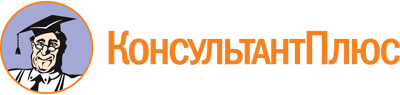 Приказ комитета по социальной защите населения Ленинградской области от 29.12.2020 N 44
(ред. от 25.11.2022)
"Об утверждении порядка определения объема и условий предоставления из областного бюджета Ленинградской области субсидий государственным бюджетным и государственным автономным учреждениям Ленинградской области, подведомственным комитету по социальной защите населения Ленинградской области, на иные цели"Документ предоставлен КонсультантПлюс

www.consultant.ru

Дата сохранения: 27.01.2023
 Список изменяющих документов(в ред. Приказов комитета по социальной защите населения Ленинградскойобласти от 24.03.2021 N 04-12, от 09.08.2021 N 04-32, от 13.10.2021 N 04-43,от 09.12.2021 N 04-48, от 17.02.2022 N 04-9, от 29.04.2022 N 04-20,от 26.07.2022 N 04-44, от 25.11.2022 N 04-71)Список изменяющих документов(в ред. Приказов комитета по социальной защите населения Ленинградскойобласти от 24.03.2021 N 04-12, от 09.08.2021 N 04-32, от 13.10.2021 N 04-43,от 09.12.2021 N 04-48, от 17.02.2022 N 04-9, от 29.04.2022 N 04-20,от 26.07.2022 N 04-44, от 25.11.2022 N 04-71)Пп. 1.2.32 вступает в силу с 01.01.2023 (п. 2 приказа Леноблкомсоцзащиты от 25.11.2022 N 04-71).Пп. 1.2.33 вступает в силу с 01.01.2023 (п. 2 приказа Леноблкомсоцзащиты от 25.11.2022 N 04-71).Пп. 1.2.34 вступает в силу с 01.01.2023 (п. 2 приказа Леноблкомсоцзащиты от 25.11.2022 N 04-71).Пп. 1.2.35 вступает в силу с 01.01.2023 (п. 2 приказа Леноблкомсоцзащиты от 25.11.2022 N 04-71).в комитет по социальнойзащите населенияЛенинградской областив комитет по социальнойзащите населенияЛенинградской областив комитет по социальнойзащите населенияЛенинградской областив комитет по социальнойзащите населенияЛенинградской областиЗАЯВКАна предоставление субсидии из областного бюджета Ленинградской области, государственным бюджетным и государственным автономным учреждениям Ленинградской области, подведомственным комитету по социальной защите населения Ленинградской области, на иные целиЗАЯВКАна предоставление субсидии из областного бюджета Ленинградской области, государственным бюджетным и государственным автономным учреждениям Ленинградской области, подведомственным комитету по социальной защите населения Ленинградской области, на иные целиЗАЯВКАна предоставление субсидии из областного бюджета Ленинградской области, государственным бюджетным и государственным автономным учреждениям Ленинградской области, подведомственным комитету по социальной защите населения Ленинградской области, на иные целиЗАЯВКАна предоставление субсидии из областного бюджета Ленинградской области, государственным бюджетным и государственным автономным учреждениям Ленинградской области, подведомственным комитету по социальной защите населения Ленинградской области, на иные целиполное и сокращенное наименование юридического лица, ИНН, ОГРН, ОКВЭД, банковские реквизитыполное и сокращенное наименование юридического лица, ИНН, ОГРН, ОКВЭД, банковские реквизитыполное и сокращенное наименование юридического лица, ИНН, ОГРН, ОКВЭД, банковские реквизитыполное и сокращенное наименование юридического лица, ИНН, ОГРН, ОКВЭД, банковские реквизитыв соответствии с Порядком определения объема и условий предоставления из областного бюджета Ленинградской области субсидий государственным бюджетным и государственным автономным учреждениям Ленинградской области, подведомственным комитету по социальной защите населения Ленинградской области, на иные цели, утвержденным приказом комитета по социальной защите населения Ленинградской области от "___" _________ 2020 г. N ______, просит предоставить субсидию в ____ году в размере _________ рублей на реализацию следующих мероприятий:в соответствии с Порядком определения объема и условий предоставления из областного бюджета Ленинградской области субсидий государственным бюджетным и государственным автономным учреждениям Ленинградской области, подведомственным комитету по социальной защите населения Ленинградской области, на иные цели, утвержденным приказом комитета по социальной защите населения Ленинградской области от "___" _________ 2020 г. N ______, просит предоставить субсидию в ____ году в размере _________ рублей на реализацию следующих мероприятий:в соответствии с Порядком определения объема и условий предоставления из областного бюджета Ленинградской области субсидий государственным бюджетным и государственным автономным учреждениям Ленинградской области, подведомственным комитету по социальной защите населения Ленинградской области, на иные цели, утвержденным приказом комитета по социальной защите населения Ленинградской области от "___" _________ 2020 г. N ______, просит предоставить субсидию в ____ году в размере _________ рублей на реализацию следующих мероприятий:в соответствии с Порядком определения объема и условий предоставления из областного бюджета Ленинградской области субсидий государственным бюджетным и государственным автономным учреждениям Ленинградской области, подведомственным комитету по социальной защите населения Ленинградской области, на иные цели, утвержденным приказом комитета по социальной защите населения Ленинградской области от "___" _________ 2020 г. N ______, просит предоставить субсидию в ____ году в размере _________ рублей на реализацию следующих мероприятий:1);2).(пункт 1.2 Порядка...)(пункт 1.2 Порядка...)Для оперативного уведомления по вопросам организационного характера и взаимодействия от учреждения уполномоченДля оперативного уведомления по вопросам организационного характера и взаимодействия от учреждения уполномоченДля оперативного уведомления по вопросам организационного характера и взаимодействия от учреждения уполномоченДля оперативного уведомления по вопросам организационного характера и взаимодействия от учреждения уполномочен(фамилия, имя, отчество, должность, телефон, факс с указанием кода,(фамилия, имя, отчество, должность, телефон, факс с указанием кода,(фамилия, имя, отчество, должность, телефон, факс с указанием кода,(фамилия, имя, отчество, должность, телефон, факс с указанием кода,адрес, электронный адрес уполномоченного лица)адрес, электронный адрес уполномоченного лица)адрес, электронный адрес уполномоченного лица)адрес, электронный адрес уполномоченного лица)К настоящему заявлению прилагается комплект документов, являющихся его неотъемлемой частью, на ___ л.:1)2)3) ...К настоящему заявлению прилагается комплект документов, являющихся его неотъемлемой частью, на ___ л.:1)2)3) ...К настоящему заявлению прилагается комплект документов, являющихся его неотъемлемой частью, на ___ л.:1)2)3) ...К настоящему заявлению прилагается комплект документов, являющихся его неотъемлемой частью, на ___ л.:1)2)3) ...Руководитель организации(лицо, уполномоченное на подписание, реквизиты документа, подтверждающего полномочия)Руководитель организации(лицо, уполномоченное на подписание, реквизиты документа, подтверждающего полномочия)Руководитель организации(лицо, уполномоченное на подписание, реквизиты документа, подтверждающего полномочия)Руководитель организации(лицо, уполномоченное на подписание, реквизиты документа, подтверждающего полномочия)(подпись, фамилия, имя, отчество)(подпись, фамилия, имя, отчество)Список изменяющих документов(введено Приказом комитета по социальной защите населения Ленинградскойобласти от 09.08.2021 N 04-32)УТВЕРЖДАЮРуководительгосударственного учреждениясоциального обслуживанияЛенинградской области"___" ___________ 202___________/__________Планмероприятий по проведению закупочных процедурна ______________________________________N п/пМероприятиеЭтапДатаФИО, должность ответственного лица за реализацию мероприятия1.Публикация извещения1.Окончание срока подачи заявок2.Публикация извещения2.Окончание срока подачи заявок3... nПубликация извещения3... nОкончание срока подачи заявокСписок изменяющих документов(введено Приказом комитета по социальной защите населения Ленинградскойобласти от 17.02.2022 N 04-9)УТВЕРЖДАЮРуководительгосударственного учреждениясоциального обслуживанияЛенинградской области"___" ___________ 202________/______________Планмероприятий по достижению результатов предоставления субсидиина ______________________________Планмероприятий по достижению результатов предоставления субсидиина ______________________________N п/пМероприятиеПлановый срокФИО, должность ответственного за реализацию мероприятияОжидаемый результат